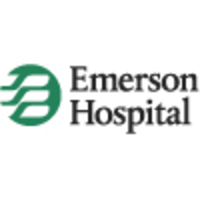 Sleep Testing oneForm Requestplease fax completed form with most recent office notes to: 617-796-9099For questions, please call: 617-796-7766DEMOGRAPHIC INFORMATIONPatient Name:  	DOB: 	_	English Proficient? □ Yes □ NoPatient Phone Numbers: Mobile #:  	Home#:  	Alternate #:  	Insurance Provider: 	Insurance ID #:  	Has patient had previous testing? □ Yes (Study report must be submitted if completed at another facility) □ No/UnknownIf yes, please specify reason for re-testing:  	SLEEP STUDY REQUESTED Please choose the Interpreting Physician for your patient’s studyG Stanton, MD                  P Aghassi, MD                     M Mehta, MDPolysomnography – PSG (95810): Attended 18-channel diagnostic testing. CPAP will not be initiated.Split Night Study (95811): Attended 18-channel diagnostic testing including CPAP initiation & titration. If titration criteria met with less than three hours testing remaining, a new order for an all-night PAP titration study will be required. Refer to interpretation report.PAP Titration* (95811): Titrate positive airway pressure to optimal pressure level. *OSA must be previously documented by a PSG. 									             Date of PSG:_____________□ CPAP	□ Bi-level PAP	□ ASV (for previously diagnosed complex and central sleep apnea)	Home Sleep Apnea Test – HSAT (G3099/95806) – Unattended Type 3 diagnostic testing. Recommended ONLY for patients with high likelihood of Obstructive Sleep Apnea (OSA). Provider: Neurocare, Inc. (TIN: 043032581)SPECIAL NEEDS/ASSISTANCE (If applicable, please specify)INDICATION (suspected sleep disorder)Obstructive Sleep Apnea (G47.33)Central Sleep Apnea (G47.31)PATIENT COMPLAINTS (select at least one)Narcolepsy (G47.419)REM Behavior Disorder (G47.52)Periodic Limb Movements (G47.61)Other:Excessive daytime sleepinessDisruptive snoringFrequent arousals/disturbed or restless sleepNot refreshed or rested after sleepingSYMPTOMS (select at least two)Witnessed apneasWaking upgasping/chokingEnlarged tonsils/physiological abnormalitiesLeg/arm jerkingBruxism/teeth grinding during sleepNocturiaDecreased libidoHypertensionIrritabilityDecreased concentrationMemory LossOther:I acknowledge that the clinical information submitted to support this request is accurate and specific to this patient, and all information has been provided. I authorize submission of this information for precertification on my behalf.Ordering Provider Signature: 	Date:  	Print Name: 	NPI:  	